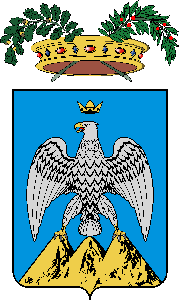 AMMINISTRAZIONE PROVINCIALE DELL’AQUILAProt. n. del 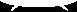 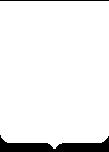 Al Dirigente del Settore ……………………..della Provincia dell’AquilaOGGETTO: DOMANDA DI AUTORIZZAZIONE ALL’ASSUNZIONE DI INCARICO ESTERNO.(art. 53 D. Lgs. 165/2001)Il sottoscritto ................................................................., nato a .................................. il ........................, codice fiscale .........................................., in qualità di dipendente di questa Provincia in servizio presso il su citato settore, con rapporto di lavoro subordinato: a tempo indeterminato  ed a tempo pieno – a tempo indeterminato e con prestazione part-time superiore al 50% rispetto a quella a tempo pieno (eliminare le parti non di interesse);CHIEDE di essere autorizzato ad assumere e svolgere il seguente incarico professionale incarico: Tipologia dell’incarico (specificare in dettaglio l’oggetto dell’attività): Soggetto a favore del quale svolgere l’incarico (indicare: cognome e nome o ragione sociale, codice fiscale o partita IVA): Luogo di svolgimento dell’attività (indicare città e indirizzo): Data iniziale e finale previste per l’espletamento dell’incarico: Importo complessivo del compenso lordo presunto o carattere gratuito dell’incarico (specificare):La specifica normativa in base alla quale é richiesto l’incarico (ove presente, altrimenti non indicare niente): A tal fine, consapevole delle responsabilità e delle pene stabilite dalla legge per false attestazioni e mendaci dichiarazioni, sotto la sua personale responsabilità (art. 76, D.P.R. 28 Dicembre 2000, n. 445),DICHIARAla insussistenza di situazioni, anche potenziali, di conflitto di interessi o motivi di incompatibilità, di diritto o di fatto, secondo le disposizioni del Regolamento per gli incarichi al personale dipendente di cui ha preso attenta visione e conoscenza; il carattere temporaneo ed occasionale dell’incarico, il quale non rientra tra i compiti del servizio di assegnazione; l’impegno a svolgere l’incarico al di fuori dell’orario di lavoro e a non assentarsi dal servizio per svolgere l’incarico oltre a due giornate lavorative nello stesso mese; il compenso lordo quale corrispettivo dell’incarico non risulterà superiore, sia complessivamente, sia rapportato pro quota e sommato con compensi percepiti o da percepire per altri incarichi di qualsiasi tipo svolti nel corso dell’anno solare in corso, al 50% della retribuzione annua lorda percepita dal sottoscritto nel precedente anno presso la Provincia dell’Aquila; la non compromissione del decoro e del prestigio nonché il danno dell’immagine dell’Amministrazione provinciale per effetto o in conseguenza dell’espletamento dell’incarico; la non sussistenza dell’ipotesi che l’incarico sia svolto a favore di soggetti privati che abbiano, o abbiano avuto nel biennio precedente, un interesse economico significativo in decisioni o attività inerenti all’ufficio di appartenenza; il non riferimento dell’incarico all’esercizio di una libera professione; di assicurare il tempestivo, puntuale e corretto svolgimento dei compiti d’ufficio; di non utilizzare beni, mezzi ed attrezzature dell’Amministrazione per lo svolgimento dell’incarico; di impegnarsi a fornire immediata comunicazione al dirigente del settore di appartenenza di eventuali incompatibilità sopravvenute provvedendo all’immediata cessazione dell’incarico. Dichiara che non sussiste alcuna situazione di conflitto di interessi, ancorché potenziale, tra l’attività da svolgere e quella assegnata in qualità di dipendente della Provincia dell’Aquila.Data, ........................................                                                                       (firma) 